N°:      031FECHA: Junio 5 de 2017                                                                    DE: Directoras de grupo  K 2 C y DPARA:    Padres de familia                                                                   ASUNTO: Circular de la semana  NORMA L. LENIS TEACHER KÍNDER 2C – JULIANA MARTÍNEZ TEACHER KÍNDER 2D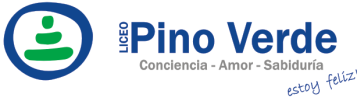 REGISTROISO-BPMCIRCULARAF-RG-13REGISTROISO-BPMCIRCULARVersión 3REGISTROISO-BPMCIRCULARJulio de 2011UNIT OF INQUIRYSPECIAL ACTIVITIESNOTES¿Cómo nos expresamos?Idea central:	ME RECONOZCO Y ME RELACIONO CON EL ENTORNO.Conceptos:	FORMA Y FUNCIÓNAsamblea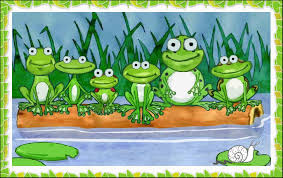 Realizaremos los últimos ensayos para nuestra asamblea el martes 6  de junio  a las 8:30 a.m. en el gimnasio de Little School.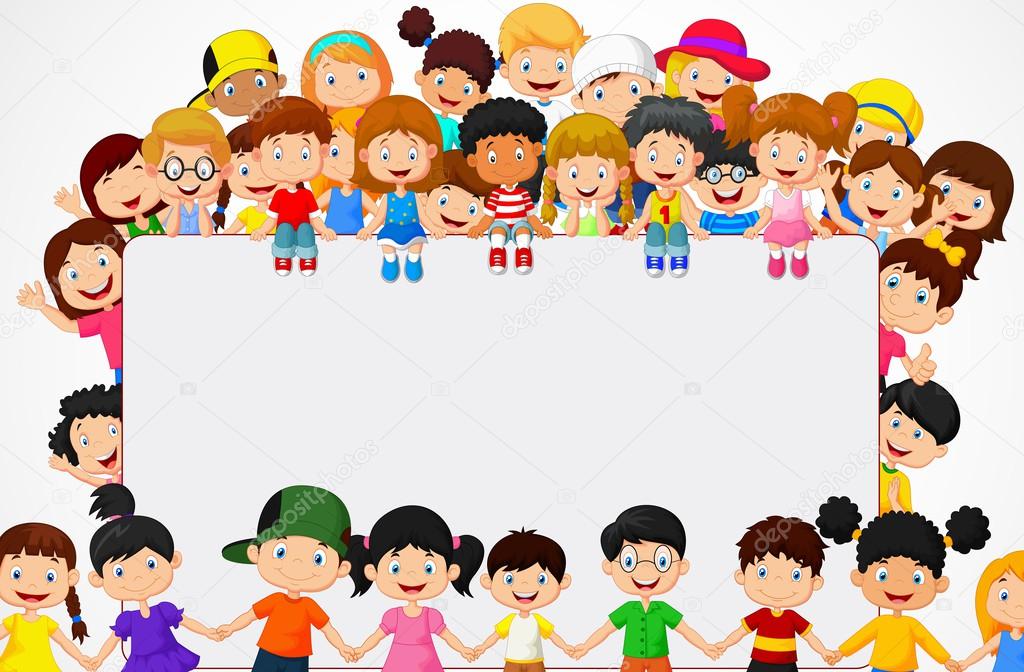 JUEVES 8 DE JUNIO 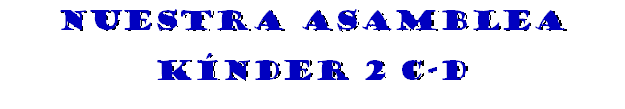 FIESTA DE DESPEDIDALos niños llegarán al colegio con su ropa favorita, una bomba y una bolsita con 5 dulces para compartir con un amigo.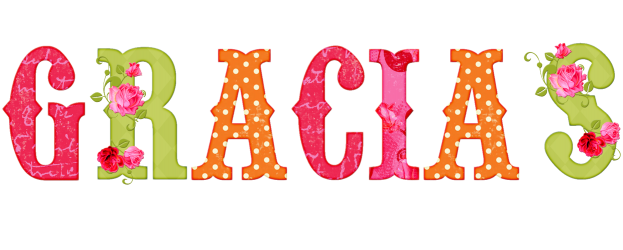 Por su apoyo y colaboraciónRECOMENDACIONES PARA LA ASAMBLEA Los niños llegan al colegio en las rutas y disfrazados. Por favor empacar el uniforme para cambiarlos después. Por favor esperar en el gimnasio donde realizaremos la presentación. Podrán saludarlos al final de las asambleas de Kínder 2 C y D.   Si desean llevarse los niños después de la asamblea, están autorizados  ya que muchos se angustian al despedirse de ustedes.FECHAS IMPORTANTESSalida a vacaciones: viernes 9 de junio.Entrega de reportes: viernes  16 de junio.Nota: La hora correspondiente para la entrega de reportes se enviará en la agenda.